	Женева, 28 марта 2018 годаУважаемая госпожа,
уважаемый господин,1	Международный союз электросвязи (МСЭ) организует в партнерстве с Арабской организацией ИКТ (AICTO) Интерактивный семинар-практикум ПРС по эффективности стандартизации для развивающихся стран, который пройдет в отеле Ramada Plaza в г. Тунисе, Тунис, 24 апреля 2018 года. Кроме этого, по любезному приглашению Центра информации, профессиональной подготовки, документации и исследований в области технологий связи (CIFODE’COM) Туниса и в сотрудничестве с региональными отделениями МСЭ для Африки и арабских государств 25 апреля в том же месте будет проведен Региональный семинар-практикум по планированию и политике нумерации в области электросвязи для Арабского и Африканского регионов. Эти мероприятия будут приурочены к собраниям Региональной группы 2-й Исследовательской комиссии МСЭ-Т для Африки (РегГр-АФР ИК2) и Региональной группы 2-й Исследовательской комиссии МСЭ-Т для арабских государств (РегГр-АРБ ИК2), которые пройдут 26 и 27 апреля 2018 года.2	В Региональном семинаре-практикуме по планированию и политике нумерации в области электросвязи для Арабского и Африканского регионов могут принять участие Государства – Члены МСЭ, Члены Сектора, Ассоциированные члены и Академические организации, а также любое лицо из страны, являющейся Членом МСЭ, которое пожелает внести свой вклад в его работу. К таким лицам относятся также члены международных, региональных и национальных организаций. Участие является бесплатным.3	Основная задача Интерактивного семинара-практикума ПРС по эффективности стандартизации состоит в том, чтобы помочь делегатам извлечь максимальную пользу из своего участия в процессе стандартизации МСЭ. Региональный семинар-практикум по планированию и политике нумерации в области электросвязи для Арабского и Африканского регионов ставит перед собой цель предоставить открытую платформу для проведения дискуссий и обмена мнениями, а также для обсуждения передового опыта в области разработки национальной политики нумерации. Целевую аудиторию этого мероприятия составляют Государства – Члены МСЭ, национальные органы по стандартам, регуляторные органы в области ИКТ, компании в области ИКТ, исследовательские организации в области ИКТ, поставщики услуг и академические организации.4	Проекты программ этих мероприятий будут размещены на следующих веб-сайтах МСЭ: Интерактивный семинар-практикум ПРС по эффективности стандартизации: https://www.itu.int/en/ITU-T/Workshops-and-Seminars/bsg/20180424/Pages/default.aspx. Региональный семинар-практикум по планированию и политике нумерации в области электросвязи: https://www.itu.int/en/ITU-T/Workshops-and-Seminars/20180425a/Pages/default.aspx.Данные веб-сайты будут регулярно обновляться по мере появления новой или измененной информации. Участникам предлагается периодически знакомиться с новой информацией.5	Общая информация для участников, в том числе относительно размещения в гостиницах, обеспечения транспортом и визовых требований, будет в ближайшее время опубликована на указанных выше веб-сайтах МСЭ. 6	С тем чтобы МСЭ мог предпринять необходимые действия в отношении организации Форума, был бы признателен вам за регистрацию с использованием онлайновой формы, размещенной на каждой из вышеупомянутых веб-страниц, в максимально короткий срок, но не позднее 20 апреля 2018 года. Обращаем ваше внимание на то, что предварительная регистрация участников наших мероприятий проводится только в онлайновом режиме. Кроме того, участники смогут зарегистрироваться на месте в день проведения мероприятия. 7	Хотел бы напомнить вам, что для въезда в Тунис и пребывания там в течение любого срока гражданам некоторых стран необходимо получить визу. Визу следует получать в учреждении (посольстве или консульстве), представляющем Тунис в вашей стране, или, если в вашей стране такое учреждение отсутствует, − в ближайшем учреждении к стране выезда. Дополнительная информация об условиях получения визы будет представлена на веб-сайтах этих мероприятий в разделе практической информации.С уважением,(подпись)Чхе Суб Ли
Директор Бюро
стандартизации электросвязи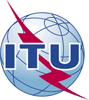 Международный союз электросвязиБюро стандартизации электросвязиОсн.:Циркуляр 82 БСЭ
BSG/LSКому:–	Администрациям Государств – Членов Союза–	Членам Сектора МСЭ-Т–	Ассоциированным членам МСЭ-Т–	Академическим организациям − Членам МСЭКопии:–	Председателям и заместителям председателей исследовательских комиссий МСЭ-Т–	Директору Бюро развития электросвязи–	Директору Бюро радиосвязи–	Региональному отделению МСЭ для Африки–	Региональному отделению МСЭ для арабских государствТел.:
Факс:
Эл. почта:+41 22 730 5884
+41 22 730 5853
bridging@itu.int
tsbevents@itu.intКому:–	Администрациям Государств – Членов Союза–	Членам Сектора МСЭ-Т–	Ассоциированным членам МСЭ-Т–	Академическим организациям − Членам МСЭКопии:–	Председателям и заместителям председателей исследовательских комиссий МСЭ-Т–	Директору Бюро развития электросвязи–	Директору Бюро радиосвязи–	Региональному отделению МСЭ для Африки–	Региональному отделению МСЭ для арабских государствКому:–	Администрациям Государств – Членов Союза–	Членам Сектора МСЭ-Т–	Ассоциированным членам МСЭ-Т–	Академическим организациям − Членам МСЭКопии:–	Председателям и заместителям председателей исследовательских комиссий МСЭ-Т–	Директору Бюро развития электросвязи–	Директору Бюро радиосвязи–	Региональному отделению МСЭ для Африки–	Региональному отделению МСЭ для арабских государствПредмет:Интерактивный семинар-практикум ПРС по эффективности стандартизации и Региональный семинар-практикум по планированию и политике нумерации в области электросвязи для Арабского и Африканского регионов (г. Тунис, Тунис, 24−25 апреля 2018 г.)